Dear Sir/Madam,It is my pleasure to invite you to attend the next meeting of Study Group 11 (Signalling requirements, protocols, test specifications and combating counterfeit products), which due to the current COVID-19 pandemic, and in coordination with the ITU-T Study Group 11 Chairman, its management team and TSB, will be run fully virtual from 17 to 26 March 2021, inclusive.Note that no fellowships will be awarded.The opening plenary will be convened on 17 March 2021, starting from 1330 hours, Geneva time, using MyMeetings remote participation tool. Documentation, remote participation details and other related information can be found on the SG11 homepage (www.itu.int/go/tsg11).A Bridging the Standardization Gap (BSG) Hands-on Training Session for delegates from developing countries is planned to take place fully virtual on 16 March 2021, 14:00-15:30, Geneva time. Please indicate your interest to tsbbsg@itu.int.The following event will be held in parallel with the SG11 meeting:-	ITU-T Conformity Assessment Steering Committee (ITU-T CASC) virtual meeting, 19 March 2021; more information is available on the CASC webpage.Key deadlines:Practical meeting information is set out in Annex A. A draft meeting agenda, prepared by the ITU-T SG11 Chairman, Mr Andrey Kucheryavy (Russian Federation), is set out in Annex B. The draft time plan is set out in Annex C.I wish you a productive and enjoyable meeting.Annexes: 3ANNEX A
Practical meeting informationWORKING METHODS AND FACILITIESDOCUMENT SUBMISSION AND ACCESS: Member contributions should be submitted using Direct Document Posting; draft TDs should be submitted by e-mail to the study group secretariat using the appropriate template. Access to meeting documents is provided from the study group homepage, and is restricted to ITU-T Members who have an ITU user account with TIES access.INTERPRETATION: Interpretation will be available for the opening and closing plenaries of the meeting if requested by Member States. Requests should be made by checking the corresponding box on the registration form at least six weeks before the first day of the meeting.INTERACTIVE REMOTE PARTICIPATION: The MyMeetings tool will be used to provide remote participation for all sessions, including decisions-making sessions such as working parties and study group plenaries. Delegates must register for the meeting and identify themselves and their affiliation when taking the floor. Remote participation is provided on a best-effort basis. Participants should be aware that the meeting will not be delayed or interrupted because of a remote participant’s inability to connect, listen or be heard, as per the Chairman's discretion. If the voice quality of a remote participant is considered insufficient, the Chairman may interrupt the remote participant and may refrain from giving the participant the floor until there is indication that the problem is resolved. The meeting chat facility is an integral part of the meeting and its use is encouraged to facilitate efficient time management during the sessions.REGISTRATION, NEW DELEGATES, FELLOWSHIPS AND VISA SUPPORTREGISTRATION: Registration is mandatory and is to be done online via the study group home page at least one month before the start of the meeting. As outlined in TSB Circular 68, the ITU-T registration system requires focal-point approval for registration requests; TSB Circular 118 describes how to set up automatic approval of these requests. Some options in the registration form apply only to Member States. The membership is invited to include women in their delegations whenever possible.Registration is mandatory via the online registration form on the Study Group 11 homepage (www.itu.int/go/tsg11). Without registration, delegates will not be able to access the MyMeetings remote participation tool.NEW DELEGATES, FELLOWSHIPS AND VISA SUPPORT: For virtual meetings, since there is no travel involved, no fellowships are provided and visa support is not applicable. Orientation sessions for new delegates will be provided as considered appropriate by the study group chairman.ANNEX B
Draft agenda of SG11 virtual meeting, 17-26 March 2021Note: Items 1 to 12 are expected to be addressed in the opening Plenary (17 March 2021) and items 13 to 27 are expected to be addressed in the closing Plenary (26 March 2021).NOTE ‒ Updates to the agenda will be available on the Study Group 11 homepage (www.itu.int/go/tsg11).ANNEX C
Draft time planSG11 virtual meeting, 17-26 March 2021
(First week)SG11 virtual meeting, 17-26 March 2021
(Second week)Note 2: Updates to the timetable will be available on the Study Group 11 homepage (www.itu.int/go/tsg11)._____________________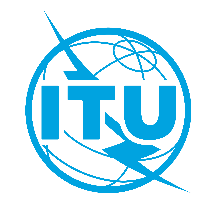 International telecommunication unionTelecommunication Standardization Bureau International telecommunication unionTelecommunication Standardization Bureau Geneva, 21 December 2020Geneva, 21 December 2020Ref:TSB Collective letter 14/11SG11/DATSB Collective letter 14/11SG11/DA-	To Administrations of Member States of the Union; -	To ITU-T Sector Members;-	To ITU-T Associates of Study Group 11;-	To ITU Academia-	To Administrations of Member States of the Union; -	To ITU-T Sector Members;-	To ITU-T Associates of Study Group 11;-	To ITU AcademiaTel:+41 22 730 5780+41 22 730 5780-	To Administrations of Member States of the Union; -	To ITU-T Sector Members;-	To ITU-T Associates of Study Group 11;-	To ITU Academia-	To Administrations of Member States of the Union; -	To ITU-T Sector Members;-	To ITU-T Associates of Study Group 11;-	To ITU AcademiaFax:+41 22 730 5853+41 22 730 5853-	To Administrations of Member States of the Union; -	To ITU-T Sector Members;-	To ITU-T Associates of Study Group 11;-	To ITU Academia-	To Administrations of Member States of the Union; -	To ITU-T Sector Members;-	To ITU-T Associates of Study Group 11;-	To ITU AcademiaE-mail:tsbsg11@itu.inttsbsg11@itu.int-	To Administrations of Member States of the Union; -	To ITU-T Sector Members;-	To ITU-T Associates of Study Group 11;-	To ITU Academia-	To Administrations of Member States of the Union; -	To ITU-T Sector Members;-	To ITU-T Associates of Study Group 11;-	To ITU AcademiaWeb:http://itu.int/go/tsg11http://itu.int/go/tsg11-	To Administrations of Member States of the Union; -	To ITU-T Sector Members;-	To ITU-T Associates of Study Group 11;-	To ITU Academia-	To Administrations of Member States of the Union; -	To ITU-T Sector Members;-	To ITU-T Associates of Study Group 11;-	To ITU AcademiaSubject:Virtual meeting of Study Group 11, 17-26 March 2021Virtual meeting of Study Group 11, 17-26 March 2021Virtual meeting of Study Group 11, 17-26 March 2021Virtual meeting of Study Group 11, 17-26 March 202117 January 2021-	Submit ITU-T Member contributions for which translation is requested3 February 2021Submit interpretation requests (via the online registration form; see details in Annex A)17 February 2021-	Registration (via the online registration form on the study group homepage at: www.itu.int/go/tsg11)4 March 2021-	Submit ITU-T Member contributions (via Direct Document Posting)Yours faithfully,Chaesub Lee
Director of the Telecommunication
Standardization Bureau ITU-T SG11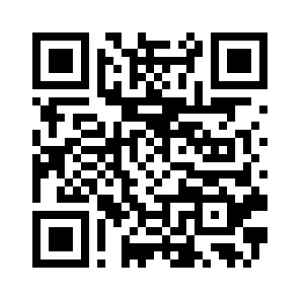 Yours faithfully,Chaesub Lee
Director of the Telecommunication
Standardization Bureau Latest meeting information#Agenda itemsOpening of the SG11 Plenary meeting Approval of the agendaApproval of the previous SG11 reportsApproval of the meeting time planDocument allocationIncoming liaison statementsMeeting facilities and electronic working methodsNewcomers’ welcome packApproval of set of Questions texts endorsed by TSAGSG11 organization, including Regional Groups and CASCSG11 Management teamWorking Party structure and its ManagementQuestions Rapporteurs and AssociatesLiaison OfficersFeedback on interim activities since last meetingRecommendation mattersInterim Rapporteur meetingsApproval of interim outgoing Liaison StatementsApproval of the updated work programme of SG11Consider approval of Recommendations in accordance with [Resolution 1 / Recommendation ITU-T A.8], if anyAchievements of SG11 during 2017-2020 Study PeriodiLSs addressed to all Questions of SG11Promotion of SG11 work, e.g. workshops organizationTemplates (e.g. agendas, reports)AOB for opening PlenaryIntellectual Property Rights (IPR) inquiryApproval and “Consent” of draft Recommendations proposed for approval (Recommendation ITU-T A.8) and approval of other deliverablesRecommendationsSupplementsTechnical Papers and ReportsRecommendations for (TAP) Determination/Decision/Approval (Resolution 1) (if any)New appointment of Rapporteurs, Associate Rapporteurs, Liaison Officers (if any)Approval of Working Party reportsOutgoing Liaison StatementsNew/Revised Questions (if any)New work itemsUpdate of SG11 Work ProgrammeDate and place of the next SG11 meetingsFuture Interim Activities (Working Parties and interim Rapporteur group meetings)Future Workshops of SG11Future Regional Group meetings and CASC meetingsAOB for closing PlenaryClosingWednesday, 17 March 2021Wednesday, 17 March 2021Wednesday, 17 March 2021Wednesday, 17 March 2021Wednesday, 17 March 2021Wednesday, 17 March 2021Thursday, 18 March 2021Thursday, 18 March 2021Thursday, 18 March 2021Thursday, 18 March 2021Thursday, 18 March 2021Thursday, 18 March 2021Friday, 19 March 2021Friday, 19 March 2021Friday, 19 March 2021Friday, 19 March 2021Friday, 19 March 2021Friday, 19 March 2021012345012345012345SG11 PLENNewcomersVWP1/11 PLENQ1/11VVQ2/11VVQ3/11VVQ4/11VVVVQ5/11VVWP2/11 PLENQ6/11VVVVQ7/11Q8/11VVVVWP3/11 PLENQ9/11VVQ10/11Q11/11VVQ12/11VVQ13/11VVQ14/11VVVVQ15/11VVVVCASCVVSessions times (Geneva time)Session 0: 0900-1015;        Session 1: 1030-1145;         Session 2: 1200-1315;         Session 3: 1330-1445;
Session 4: 1500-1615;         Session 5: 1630-1745Sessions times (Geneva time)Session 0: 0900-1015;        Session 1: 1030-1145;         Session 2: 1200-1315;         Session 3: 1330-1445;
Session 4: 1500-1615;         Session 5: 1630-1745Sessions times (Geneva time)Session 0: 0900-1015;        Session 1: 1030-1145;         Session 2: 1200-1315;         Session 3: 1330-1445;
Session 4: 1500-1615;         Session 5: 1630-1745Sessions times (Geneva time)Session 0: 0900-1015;        Session 1: 1030-1145;         Session 2: 1200-1315;         Session 3: 1330-1445;
Session 4: 1500-1615;         Session 5: 1630-1745Sessions times (Geneva time)Session 0: 0900-1015;        Session 1: 1030-1145;         Session 2: 1200-1315;         Session 3: 1330-1445;
Session 4: 1500-1615;         Session 5: 1630-1745Sessions times (Geneva time)Session 0: 0900-1015;        Session 1: 1030-1145;         Session 2: 1200-1315;         Session 3: 1330-1445;
Session 4: 1500-1615;         Session 5: 1630-1745Sessions times (Geneva time)Session 0: 0900-1015;        Session 1: 1030-1145;         Session 2: 1200-1315;         Session 3: 1330-1445;
Session 4: 1500-1615;         Session 5: 1630-1745Sessions times (Geneva time)Session 0: 0900-1015;        Session 1: 1030-1145;         Session 2: 1200-1315;         Session 3: 1330-1445;
Session 4: 1500-1615;         Session 5: 1630-1745Sessions times (Geneva time)Session 0: 0900-1015;        Session 1: 1030-1145;         Session 2: 1200-1315;         Session 3: 1330-1445;
Session 4: 1500-1615;         Session 5: 1630-1745Sessions times (Geneva time)Session 0: 0900-1015;        Session 1: 1030-1145;         Session 2: 1200-1315;         Session 3: 1330-1445;
Session 4: 1500-1615;         Session 5: 1630-1745Sessions times (Geneva time)Session 0: 0900-1015;        Session 1: 1030-1145;         Session 2: 1200-1315;         Session 3: 1330-1445;
Session 4: 1500-1615;         Session 5: 1630-1745Sessions times (Geneva time)Session 0: 0900-1015;        Session 1: 1030-1145;         Session 2: 1200-1315;         Session 3: 1330-1445;
Session 4: 1500-1615;         Session 5: 1630-1745Sessions times (Geneva time)Session 0: 0900-1015;        Session 1: 1030-1145;         Session 2: 1200-1315;         Session 3: 1330-1445;
Session 4: 1500-1615;         Session 5: 1630-1745Sessions times (Geneva time)Session 0: 0900-1015;        Session 1: 1030-1145;         Session 2: 1200-1315;         Session 3: 1330-1445;
Session 4: 1500-1615;         Session 5: 1630-1745Sessions times (Geneva time)Session 0: 0900-1015;        Session 1: 1030-1145;         Session 2: 1200-1315;         Session 3: 1330-1445;
Session 4: 1500-1615;         Session 5: 1630-1745Sessions times (Geneva time)Session 0: 0900-1015;        Session 1: 1030-1145;         Session 2: 1200-1315;         Session 3: 1330-1445;
Session 4: 1500-1615;         Session 5: 1630-1745Sessions times (Geneva time)Session 0: 0900-1015;        Session 1: 1030-1145;         Session 2: 1200-1315;         Session 3: 1330-1445;
Session 4: 1500-1615;         Session 5: 1630-1745Sessions times (Geneva time)Session 0: 0900-1015;        Session 1: 1030-1145;         Session 2: 1200-1315;         Session 3: 1330-1445;
Session 4: 1500-1615;         Session 5: 1630-1745Sessions times (Geneva time)Session 0: 0900-1015;        Session 1: 1030-1145;         Session 2: 1200-1315;         Session 3: 1330-1445;
Session 4: 1500-1615;         Session 5: 1630-1745Key:   V - virtual meeting via ITU MyMeetings         - webcastKey:   V - virtual meeting via ITU MyMeetings         - webcastKey:   V - virtual meeting via ITU MyMeetings         - webcastKey:   V - virtual meeting via ITU MyMeetings         - webcastKey:   V - virtual meeting via ITU MyMeetings         - webcastKey:   V - virtual meeting via ITU MyMeetings         - webcastKey:   V - virtual meeting via ITU MyMeetings         - webcastKey:   V - virtual meeting via ITU MyMeetings         - webcastKey:   V - virtual meeting via ITU MyMeetings         - webcastKey:   V - virtual meeting via ITU MyMeetings         - webcastKey:   V - virtual meeting via ITU MyMeetings         - webcastKey:   V - virtual meeting via ITU MyMeetings         - webcastKey:   V - virtual meeting via ITU MyMeetings         - webcastKey:   V - virtual meeting via ITU MyMeetings         - webcastKey:   V - virtual meeting via ITU MyMeetings         - webcastKey:   V - virtual meeting via ITU MyMeetings         - webcastKey:   V - virtual meeting via ITU MyMeetings         - webcastKey:   V - virtual meeting via ITU MyMeetings         - webcastKey:   V - virtual meeting via ITU MyMeetings         - webcastMonday, 22 March 2021Monday, 22 March 2021Monday, 22 March 2021Monday, 22 March 2021Monday, 22 March 2021Monday, 22 March 2021Tuesday, 23 March 2021Tuesday, 23 March 2021Tuesday, 23 March 2021Tuesday, 23 March 2021Tuesday, 23 March 2021Tuesday, 23 March 2021Wednesday, 24 March 2021Wednesday, 24 March 2021Wednesday, 24 March 2021Wednesday, 24 March 2021Wednesday, 24 March 2021Wednesday, 24 March 2021Thursday, 25 March 2021Thursday, 25 March 2021Thursday, 25 March 2021Thursday, 25 March 2021Thursday, 25 March 2021Thursday, 25 March 2021Friday, 26 March 2021Friday, 26 March 2021Friday, 26 March 2021Friday, 26 March 2021Friday, 26 March 2021Friday, 26 March 2021012345012345012345012345012345SG11 PLENWP1/11 PLENVQ1/11VVQ2/11VVQ3/11VQ4/11VVVVVVQ5/11VVWP2/11 PLENVQ6/11VVQ7/11VVVVVQ8/11VVVWP3/11 PLENVQ9/11Q10/11VVVVQ11/11Q12/11VVVQ13/11VQ14/11VQ15/11VVVVVVSessions times (Geneva time)Session 0: 0900-1015;           Session 1: 1030-1145;           Session 2: 1200-1315;           Session 3: 1330-1445;           Session 4: 1500-1615;           Session 5: 1630-1745Sessions times (Geneva time)Session 0: 0900-1015;           Session 1: 1030-1145;           Session 2: 1200-1315;           Session 3: 1330-1445;           Session 4: 1500-1615;           Session 5: 1630-1745Sessions times (Geneva time)Session 0: 0900-1015;           Session 1: 1030-1145;           Session 2: 1200-1315;           Session 3: 1330-1445;           Session 4: 1500-1615;           Session 5: 1630-1745Sessions times (Geneva time)Session 0: 0900-1015;           Session 1: 1030-1145;           Session 2: 1200-1315;           Session 3: 1330-1445;           Session 4: 1500-1615;           Session 5: 1630-1745Sessions times (Geneva time)Session 0: 0900-1015;           Session 1: 1030-1145;           Session 2: 1200-1315;           Session 3: 1330-1445;           Session 4: 1500-1615;           Session 5: 1630-1745Sessions times (Geneva time)Session 0: 0900-1015;           Session 1: 1030-1145;           Session 2: 1200-1315;           Session 3: 1330-1445;           Session 4: 1500-1615;           Session 5: 1630-1745Sessions times (Geneva time)Session 0: 0900-1015;           Session 1: 1030-1145;           Session 2: 1200-1315;           Session 3: 1330-1445;           Session 4: 1500-1615;           Session 5: 1630-1745Sessions times (Geneva time)Session 0: 0900-1015;           Session 1: 1030-1145;           Session 2: 1200-1315;           Session 3: 1330-1445;           Session 4: 1500-1615;           Session 5: 1630-1745Sessions times (Geneva time)Session 0: 0900-1015;           Session 1: 1030-1145;           Session 2: 1200-1315;           Session 3: 1330-1445;           Session 4: 1500-1615;           Session 5: 1630-1745Sessions times (Geneva time)Session 0: 0900-1015;           Session 1: 1030-1145;           Session 2: 1200-1315;           Session 3: 1330-1445;           Session 4: 1500-1615;           Session 5: 1630-1745Sessions times (Geneva time)Session 0: 0900-1015;           Session 1: 1030-1145;           Session 2: 1200-1315;           Session 3: 1330-1445;           Session 4: 1500-1615;           Session 5: 1630-1745Sessions times (Geneva time)Session 0: 0900-1015;           Session 1: 1030-1145;           Session 2: 1200-1315;           Session 3: 1330-1445;           Session 4: 1500-1615;           Session 5: 1630-1745Sessions times (Geneva time)Session 0: 0900-1015;           Session 1: 1030-1145;           Session 2: 1200-1315;           Session 3: 1330-1445;           Session 4: 1500-1615;           Session 5: 1630-1745Sessions times (Geneva time)Session 0: 0900-1015;           Session 1: 1030-1145;           Session 2: 1200-1315;           Session 3: 1330-1445;           Session 4: 1500-1615;           Session 5: 1630-1745Sessions times (Geneva time)Session 0: 0900-1015;           Session 1: 1030-1145;           Session 2: 1200-1315;           Session 3: 1330-1445;           Session 4: 1500-1615;           Session 5: 1630-1745Sessions times (Geneva time)Session 0: 0900-1015;           Session 1: 1030-1145;           Session 2: 1200-1315;           Session 3: 1330-1445;           Session 4: 1500-1615;           Session 5: 1630-1745Sessions times (Geneva time)Session 0: 0900-1015;           Session 1: 1030-1145;           Session 2: 1200-1315;           Session 3: 1330-1445;           Session 4: 1500-1615;           Session 5: 1630-1745Sessions times (Geneva time)Session 0: 0900-1015;           Session 1: 1030-1145;           Session 2: 1200-1315;           Session 3: 1330-1445;           Session 4: 1500-1615;           Session 5: 1630-1745Sessions times (Geneva time)Session 0: 0900-1015;           Session 1: 1030-1145;           Session 2: 1200-1315;           Session 3: 1330-1445;           Session 4: 1500-1615;           Session 5: 1630-1745Sessions times (Geneva time)Session 0: 0900-1015;           Session 1: 1030-1145;           Session 2: 1200-1315;           Session 3: 1330-1445;           Session 4: 1500-1615;           Session 5: 1630-1745Sessions times (Geneva time)Session 0: 0900-1015;           Session 1: 1030-1145;           Session 2: 1200-1315;           Session 3: 1330-1445;           Session 4: 1500-1615;           Session 5: 1630-1745Sessions times (Geneva time)Session 0: 0900-1015;           Session 1: 1030-1145;           Session 2: 1200-1315;           Session 3: 1330-1445;           Session 4: 1500-1615;           Session 5: 1630-1745Sessions times (Geneva time)Session 0: 0900-1015;           Session 1: 1030-1145;           Session 2: 1200-1315;           Session 3: 1330-1445;           Session 4: 1500-1615;           Session 5: 1630-1745Sessions times (Geneva time)Session 0: 0900-1015;           Session 1: 1030-1145;           Session 2: 1200-1315;           Session 3: 1330-1445;           Session 4: 1500-1615;           Session 5: 1630-1745Sessions times (Geneva time)Session 0: 0900-1015;           Session 1: 1030-1145;           Session 2: 1200-1315;           Session 3: 1330-1445;           Session 4: 1500-1615;           Session 5: 1630-1745Sessions times (Geneva time)Session 0: 0900-1015;           Session 1: 1030-1145;           Session 2: 1200-1315;           Session 3: 1330-1445;           Session 4: 1500-1615;           Session 5: 1630-1745Sessions times (Geneva time)Session 0: 0900-1015;           Session 1: 1030-1145;           Session 2: 1200-1315;           Session 3: 1330-1445;           Session 4: 1500-1615;           Session 5: 1630-1745Sessions times (Geneva time)Session 0: 0900-1015;           Session 1: 1030-1145;           Session 2: 1200-1315;           Session 3: 1330-1445;           Session 4: 1500-1615;           Session 5: 1630-1745Sessions times (Geneva time)Session 0: 0900-1015;           Session 1: 1030-1145;           Session 2: 1200-1315;           Session 3: 1330-1445;           Session 4: 1500-1615;           Session 5: 1630-1745Sessions times (Geneva time)Session 0: 0900-1015;           Session 1: 1030-1145;           Session 2: 1200-1315;           Session 3: 1330-1445;           Session 4: 1500-1615;           Session 5: 1630-1745Sessions times (Geneva time)Session 0: 0900-1015;           Session 1: 1030-1145;           Session 2: 1200-1315;           Session 3: 1330-1445;           Session 4: 1500-1615;           Session 5: 1630-1745Key:   V - virtual meeting via ITU MyMeetings;  - webcastKey:   V - virtual meeting via ITU MyMeetings;  - webcastKey:   V - virtual meeting via ITU MyMeetings;  - webcastKey:   V - virtual meeting via ITU MyMeetings;  - webcastKey:   V - virtual meeting via ITU MyMeetings;  - webcastKey:   V - virtual meeting via ITU MyMeetings;  - webcastKey:   V - virtual meeting via ITU MyMeetings;  - webcastKey:   V - virtual meeting via ITU MyMeetings;  - webcastKey:   V - virtual meeting via ITU MyMeetings;  - webcastKey:   V - virtual meeting via ITU MyMeetings;  - webcastKey:   V - virtual meeting via ITU MyMeetings;  - webcastKey:   V - virtual meeting via ITU MyMeetings;  - webcastKey:   V - virtual meeting via ITU MyMeetings;  - webcastKey:   V - virtual meeting via ITU MyMeetings;  - webcastKey:   V - virtual meeting via ITU MyMeetings;  - webcastKey:   V - virtual meeting via ITU MyMeetings;  - webcastKey:   V - virtual meeting via ITU MyMeetings;  - webcastKey:   V - virtual meeting via ITU MyMeetings;  - webcastKey:   V - virtual meeting via ITU MyMeetings;  - webcastKey:   V - virtual meeting via ITU MyMeetings;  - webcastKey:   V - virtual meeting via ITU MyMeetings;  - webcastKey:   V - virtual meeting via ITU MyMeetings;  - webcastKey:   V - virtual meeting via ITU MyMeetings;  - webcastKey:   V - virtual meeting via ITU MyMeetings;  - webcastKey:   V - virtual meeting via ITU MyMeetings;  - webcastKey:   V - virtual meeting via ITU MyMeetings;  - webcastKey:   V - virtual meeting via ITU MyMeetings;  - webcastKey:   V - virtual meeting via ITU MyMeetings;  - webcastKey:   V - virtual meeting via ITU MyMeetings;  - webcastKey:   V - virtual meeting via ITU MyMeetings;  - webcastKey:   V - virtual meeting via ITU MyMeetings;  - webcast